Residential 2020 - Request for refund form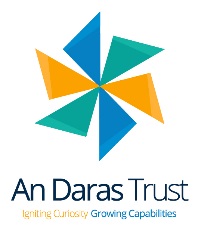 Please complete the following information to enable the finance team to add your details to the finance system. We can then authorise a BACS payment to your bank account. Please fill in all boxes.Thank you – please return to; St Stephens Community Academy, Roydon Road, Launceston, PL15 8HL or via email to; ststephens@andaras.org	Name of schoolChild’s nameChild’s year groupParents address- Line 1Line 2Line 3TownPostcodeParent nameContact Telephone NumberContact Email (for a remittance to be sent to)Payment InformationTotal amount you initially paid that you are requesting a refund for£Account NumberSort CodeAccount NameBank NameAny Further informationOffice use onlyOffice use onlySchool/ADMAT Account numberCompleted by School Admin Team (sign & date)Added to finance database by Central Finance Team (sign & date)